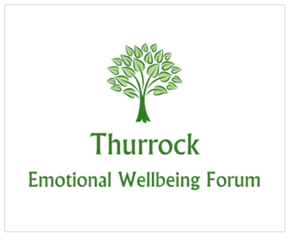 Monday 20th November 2017 from 2pm to 4pm 
Crown House, Crown Road, Grays RM17 6JDArrive from 1:30pm for refreshments 2.00 pm startA G E N D AThurrock Emotional Wellbeing Forumfor Individuals, Families and CarersItemTiming1. Welcome & Introductions5 mins2. Minutes & Matters arising from the previous Forum Meeting10 mins3. Presentation by Ian White, Welfare Reform Co-Ordinator Welfare ReformFinancial InclusionUniversal Credit20 minutes4. Presentation Questions and Answers30 minutes5. Refreshments10 minutes6. Group Discussion on Future Meeting Topics30 minutes7. AOB 

Date of Next Meeting – Monday 12th February 2018 – 1:30pm - 4pm, at Crown House, Crown Road, Grays.2018 meeting dates: Mondays 14th May, 13th August and 12th November 201815 minutes